АДМИНИСТРАЦИЯ ВОРОБЬЕВСКОГО 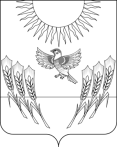 МУНИЦИПАЛЬНОГО РАЙОНА ВОРОНЕЖСКОЙ ОБЛАСТИП О С Т А Н О В Л Е Н И Еот  21  октября 2021 г.    № 1105        	с. ВоробьевкаО внесении изменений в постановление администрации Воробьевского муниципального района от 25.05.2021 г. № 642 «Об утверждении положения о порядке предоставления субсидий на компенсацию части затрат субъектов малого предпринимательства, связанных с приобретением оборудования в целях создания и (или) развития либо модернизации производства товаров (работ, услуг»В соответствии со статьей 78 Бюджетного кодекса Российской Федерации, Федеральным законом от 24.07.2007 № 209-ФЗ «О развитии малого и среднего предпринимательства в Российской Федерации», муниципальной программой «Экономическое развитие и инновационная экономика», утвержденной постановлением администрации Воробьевского муниципального района от 18.03.20г. №178, администрация Воробьевского муниципального района п о с т а н о в л я е т:1. Внести в Положение о порядке предоставления субсидий на компенсацию части затрат субъектов малого предпринимательства, связанных с приобретением оборудования в целях создания и (или) развития либо модернизации производства товаров (работ, услуг), утвержденное постановлением администрации Воробьевского муниципального района от 25.05.2021 г. № 642 следующий изменения:1.1. Абзац первый пункта 1.4. изложить в следующей редакции:«1.4. Право на получение Субсидии имеют индивидуальные предприниматели и юридические лица (далее получатели Субсидии, участники отбора), включенные в Единый реестр субъектов малого и среднего предпринимательства и отвечающие критериям отнесения к субъектам малого предпринимательства в соответствии с Федеральным законом от 24.07.2007 N 209-ФЗ «О развитии малого и среднего предпринимательства в Российской Федерации", зарегистрированные в налоговых органах на территории Воробьевского муниципального района Воронежской области и осуществляющие деятельность не менее одного года с момента государственной регистрации до дня подачи заявки на получение Субсидии, осуществляющие деятельность в сфере производства товаров (работ, услуг), по следующим видам деятельности Общероссийского классификатора видов экономической деятельности (ОК 029-2014 (КДЕС ред. 2): раздел A. Сельское, лесное хозяйство, охота, рыболовство и рыбоводство; раздел C. Обрабатывающие производства; раздел Е. Водоснабжение; водоотведение, организация сбора и утилизации отходов, деятельность по ликвидации загрязнений; раздел F. Строительство; раздел H. Транспортировка и хранение (далее – участники отбора, получатели субсидии), соответствующие следующим требованиям:».1.2. Абзац шестой пункта 3.8. изложить в следующей редакции:«При этом размер субсидии не превышает 800000,00 рублей и не превышает размер лимитов бюджетных ассигнований предусмотренных Администрации на указанные цели на соответствующий финансовый год.».1.3. Пункт 3.11 дополнить абзацем следующего содержания:«В случае незаключения Соглашения в установленный абзацем первым настоящего пункта срок по вине победителя отбора победитель отбора признается уклонившимся от заключения Соглашения.».2. Контроль за исполнением настоящего постановления оставляю за собой.Глава Воробьевского муниципального района				                     М.П.ГордиенкоНачальник отдела по экономике и управлению муниципальным имуществом									Е.А.КотенковаНачальник юридического отдела 						В.Г.Камышанов